apstiprinĀts
 Daugavpils pilsētas domes Iepirkumu komisijas 
 sēdē, prot.Nr.1Iepirkuma komisijas priekšsēdētāja___________________ S.PupiņaNOLIKUMSIepirkumam Publisko iepirkumu likuma 8.2 panta noteiktajā kārtībā„Topogrāfiskā plāna izgatavošana Daugavpils pilsētas pašvaldībai piederošajām zemes vienībām”Identifikācijas numurs DPD 2014/33Daugavpils, 2014Vispārīgā informācijaIepirkuma identifikācijas Nr. DPD 2014/33.Pasūtītājs: Daugavpils pilsētas dome, NMR Nr.90000077325, juridiskā adrese: K.Valdemāra iela 1, Daugavpils, LV-5401, Latvijas Republika.Iepirkuma metode: saskaņā ar Publisko iepirkumu likuma 8.2 pantu.Kontaktpersona ar specifikāciju saistītos jautājumos: Daugavpils pilsētas domes Pilsētplānošanas un būvniecības departamenta vecākais teritorijas plānotājs Sergejs Trošimovs, tālr. 65457163, e-pasts: sergejs.trosimovs@daugavpils.lv.  Kontaktpersona juridiskajos jautājumos: Daugavpils pilsētas domes Iekšējās inspekcijas nodaļas jurists Ainārs Streiķis, tālr.:65404320, e-pasts: ainars.streikis@daugavpils.lv.Nolikumam atbilstošo piedāvājumu izvēles kritērijs: zemākā cena.Iepirkuma priekšmetsIepirkuma priekšmets: topogrāfiskā plāna izgatavošana vairākām pašvaldībai piederošām zemes vienībām (CPV 71351810-4, topogrāfiskie pakalpojumi).Iepirkuma priekšmets ir topogrāfiskā plāna izgatavošana zemes vienībām Lielā Stropu ezera piekrastes teritorijai, Daugavpilī.Pretendents nav tiesīgs iesniegt piedāvājumu variantus.Līguma izpildes termiņš 2 (divu) mēnešu laikā.Līguma izpildes vieta: Daugavpils pilsētas pašvaldības administratīvā teritorija.Precīzs darba uzdevums noteikts Nolikuma 2.pielikumā.III. Piedāvājumu iesniegšanas laiks un kārtība3.1. Piedāvājumu drīkst iesniegt personīgi Daugavpils pilsētas domes 205.kabinetā, vai atsūtīt pa pastu pēc adreses: Daugavpils pilsētas dome, Krišjāņa Valdemāra iela 1, Daugavpils, LV-5401, sākot ar dienu, kad attiecīgs paziņojums par iepirkumu ir publicēts Iepirkumu uzraudzības biroja mājaslapā.3.2. Piedāvājuma iesniegšanas pēdējais termiņš – ne vēlāk kā līdz , plkst. 10.00 pēc vietējā laika. Ja piedāvājums tiek iesniegts pēc norādītā piedāvājuma iesniegšanas termiņa beigām, to neatvērtā veidā nosūta atpakaļ pretendentam ierakstītā pasta sūtījumā.3.3. Piedāvājumu atvēršanas datums nav noteikts.3.4. Piedāvājumu vērtēšanu un lēmumu pieņemšanu komisija veic slēgtā sēdē. Piedāvājuma noformēšana4.1. Dokumenti jāiesniedz latviešu valodā, drukātā veidā, vienā eksemplārā, lapas cauršūtas, numurētas un aizzīmogotas. Dokumenti ir jāiesniedz aizlīmētā aploksnē uz kuras ir norādīti pretendenta rekvizīti un pasūtītāja adrese: Daugavpils pilsētas dome, K.Valdemāra iela 1, Daugavpils, LV-5401, ar atzīmi:Iepirkumam Publisko iepirkumu likuma 8.2 panta noteiktajā kārtībā„Topogrāfiskā plāna izgatavošana Daugavpils pilsētas pašvaldībai piederošajām zemes vienībām”DPD 2014/33neatvērt līdz , plkst.10.00.4.2. Piedāvājumā iekļautajiem dokumentiem ir jābūt latviešu valodā, skaidri salasāmiem, bez neatrunātiem labojumiem. Ja dokumenti iesniegti citā valodā, pretendents pievieno tiem notariāli apliecinātu tulkojumu.4.3. Ja pretendents iesniedzis kāda dokumenta kopiju, tās pareizību apliecina Ministru kabineta 2010.gada 28.septembra noteikumu Nr.916 „Dokumentu izstrādāšanas un noformēšanas kārtība” noteiktajā kārtībā.4.4. Pieteikumu, tehnisko un finanšu piedāvājumu, un citus iepirkuma dokumentus paraksta persona, kuras pārstāvības tiesības reģistrētas Latvija Republikas Uzņēmumu reģistrā vai kura ir tam speciāli pilnvarota.4.5. Pieteikums, finanšu un tehniskais piedāvājums jāsagatavo saskaņā ar pievienotajiem paraugiem. 4.6. Pēc piedāvājuma iesniegšanas termiņa beigām pretendents nevar savu piedāvājumu grozīt.4.7. Pretendentu iesniegtie dokumenti pēc iepirkuma pabeigšanas netiek atdoti atpakaļ.V. Prasības pretendentiem un iesniedzamie dokumenti5.1. Prasības pretendentiem:5.1.1. Pretendents ir komersants, kurš nodarbina ģeodēzisko darbu veikšanai sertificētu personu (mērnieku), ir individuālais komersants vai saimnieciskās darbības veicējs.5.1.2. Pretendentam iepriekšējo triju gadu laikā ir pieredze topogrāfisko uzmērījumu veikšanā un plānu izgatavošanā.5.1.3. Uz pretendentu neattiecas Publisko iepirkumu likuma 8.2 panta piektās daļas izslēgšanas nosacījumi. 5.2. Kvalifikācijas apliecināšanai pretendents iesniedz šādus dokumentus: 5.2.1. Pieteikumu dalībai iepirkumā (1.pielikums);5.2.2. Latvijas Republikas Uzņēmuma reģistra vai līdzvērtīgas uzņēmējdarbību/komercdarbību reģistrējošas iestādes ārvalstī izdotu reģistrācijas apliecības apliecināta kopiju (ja tāda ir izsniegta) vai Valsts ieņēmumu dienesta izdotu saimnieciskās darbības veicēja reģistrācijas apliecības apliecinātu kopiju, ja mērnieks ir pašnodarbināta persona; 5.2.3. Informāciju par pretendenta nodarbināto mērnieku, pievienojot sertifikātu, kas apliecina tiesības veikt ģeodēzijas darbus, ja pieteikumu iesniedz komersants, kurš nodarbina ģeodēzisko darbu veikšanai sertificētu personu (mērnieku). Ja pieteikumu iesniedz individuālais komersants vai saimnieciskās darbības veicējs, pievieno sertifikātu, kas apliecina attiecīgās personas tiesības veikt ģeodēzijas darbus.5.2.4. Informāciju par pretendenta pieredzi topogrāfisko uzmērījumu veikšanā pilsētu administratīvajās teritorijās un plānu izgatavošanā iepriekšējo triju gadu laikā, pievienojot sarakstu par būtiskākajām topogrāfisko darbu izpildes vietām,  izpildītajiem līgumiem, to izpildes periodiem,  pasūtītājiem un kontaktpersonām.5.2.5. Parakstītu Tehnisko piedāvājumu atbilstoši iepirkuma nolikuma 3.pielikumam;5.2.6. Parakstītu Finanšu piedāvājumu, kurā jānorāda kopējās pakalpojuma sniegšanas izmaksas, tajās ietverot visus ar pakalpojuma sniegšanu saistītos izdevumus, ieskaitot transporta izdevumus, visa veida sakaru izmaksas, nodokļus, izņemot Pievienotās vērtības nodokli. Papildu izmaksas un apjoma palielinājums līguma darbības laikā nav pieļaujams;5.2.7. Speciālpilnvaras oriģināla eksemplāru – ja pieteikumu paraksta pilnvarota persona;5.3. Komisija izslēdz pretendentu no tālākas dalības iepirkumā un neizskata tā piedāvājumu:5.3.1. Publisko iepirkumu likumā noteiktajos gadījumos;5.3.2. ja piedāvājums nav noformēts Nolikumā noteiktajā kārtībā (nav cauršūts un caurauklots, nav parakstīts vai apliecināts Nolikumā noteiktajā kārtībā);5.3.3. pretendents nav iesniedzis visus Nolikumā noteiktos dokumentus savas kvalifikācijas novērtēšanai;5.3.4. pretendents neatbilst Nolikumā noteiktajām kvalifikācijas prasībām;5.3.5. Pretendents iesniedzis neatbilstošu tehnisko vai finanšu piedāvājumu;5.3.6. Ir būtiski pārkāpti citi Nolikuma nosacījumi un pastāvot šādam pārkāpumam Pasūtītājs nevar nodrošināt Publisko iepirkumu likuma 2.pantā noteikto mērķu ievērošanu.VI. Piedāvājumu vērtēšanas kritēriji un lēmuma pieņemšana6.1. Iepirkuma komisija izvēlēsies piedāvājumu ar zemāko cenu, kas atbilst Nolikumā un tehniskajās specifikācijās norādītajām prasībām.6.2. Iepirkuma komisija:6.2.1. Pārbaudīs piedāvājumu atbilstoši Nolikumā norādītajām prasībām, vai tas ir cauršūts un caurauklots, pārbaudīs piedāvājuma noformējumu.6.2.2. Pārbaudīs pretendenta iesniegtos dokumentus - vai ir iesniegti visi dokumenti, un vai iesniegtās dokumentu kopijas ir apliecinātas normatīvajos aktos noteiktā kārtībā, vai dokumentus ir parakstījušas tam attiecīgi pilnvarotas personas un citas prasības. 6.2.3. Pārbaudīs tehniskā  un finanšu piedāvājuma atbilstību tehnisko specifikāciju prasībām. 6.2.4. Noteikts Nolikuma prasībām atbilstošu piedāvājumu ar zemāko cenu;6.2.5. Veiks pārbaudi par Publisko iepirkumu likuma 8.2 pantā noteikto izslēdzošo nosacījumu neesamību attiecībā pretendentu, kuram atbilstoši citām paziņojumā par līgumu un Nolikumā noteiktajām prasībām un izraudzītajam piedāvājuma izvēles kritērijam būtu piešķiramas līguma slēgšanas tiesības. Neatbilstošie kandidāti tiks izslēgti no dalības iepirkuma procedūrā.6.2.6. Pieņems lēmumu par uzvarētāju;6.2.7. Trīs darba dienu laikā pēc lēmuma pieņemšanas visi pretendenti tiks informēti par komisijas pieņemto lēmumu;6.3. Piedāvājumi, kas iesniegti pēc uzaicinājumā norādītā termiņa netiks vērtēti.VII. Iepirkuma komisijas darbība	7.1. Iepirkuma Komisija darbojas saskaņā ar Publisko iepirkumu likuma un dotā Nolikuma prasībām.	7.2. Savus lēmumus komisija pieņem sēžu laikā.	7.3. Komisijas loceklis nevar vienlaikus pārstāvēt pasūtītāja un pretendenta intereses, kā arī nevar būt saistīts ar pretendentu.	7.4. Komisija dokumentē katru iepirkuma stadiju, sastādot attiecīgus protokolus un citus dokumentus. 	7.5. Komisijai ir šādas tiesības:	7.5.1. pieprasīt izskaidrot tehniskajā vai finanšu piedāvājumā iekļauto informāciju;	7.5.2. lemt par iesniegtā piedāvājuma noraidīšanu, ja tiek konstatēts, ka tas neatbilst dotā Nolikuma prasībām;	7.5.3. pieņemt lēmumu par iepirkuma uzvarētāju vai objektīva iemeslu dēļ izbeigt iepirkumu, neizvēloties nevienu piedāvājumu;	7.5.4. pieaicināt komisijas darbā speciālistus vai ekspertus ar padomdevēja tiesībām;	7.5.5. veikt citas darbības, kas izriet no šī iepirkuma Nolikuma un Publisko iepirkumu likuma.	7.6. Komisijai ir šādi pienākumi:	7.6.1. izskatīt un izvērtēt pretendentu piedāvājumus un noteikt uzvarētāju;	7.6.2. pārbaudīt, vai piedāvājumos nav aritmētisku kļūdu;	7.6.3. pēc līguma noslēgšanas, nosūtīt paziņojumu Iepirkumu uzraudzības birojam un visiem pretendentiem.7.7. Komisijas darba organizācija:7.7.1. Komisijas sēdes vada komisijas priekšsēdētājs, kurš:7.7.1.1. organizē un vada komisijas darbu;7.7.1.2. nosaka komisijas sēžu laiku un apstiprina darba kārtību;7.7.1.3. sasauc un vada komisijas sēdes.7.8. Komisijas priekšsēdētāja prombūtnes laikā viņa pienākumus pilda komisijas priekšsēdētāja nozīmēts komisijas loceklis. VIII. Pretendenta tiesības un pienākumi8.1. Pretendents nodrošina, lai piedāvājums tiktu noformēts atbilstoši Nolikuma prasībām.8.2. Katrs pretendents, iesniedzot pieteikumu, apņemas ievērot visus Nolikumā minētos nosacījumus.8.3. Pretendentam līdz piedāvājumu iesniegšanas termiņa beigām, savlaicīgi iesniedzot pieprasījumu, ir tiesības saņemt papildu informāciju par iepirkuma priekšmetu un tehniskajām specifikācijām.8.4. Pretendentiem ir pienākums sekot līdzi un ņemt vērā iepirkumu komisijas skaidrojumus vai atbildes, kas tiek publicētas pašvaldības mājas lapā internetā.IX. Citi jautājumi	9. Gadījumā, ja normatīvajos aktos tiek izdarīti vai stājas spēkā grozījumi, piemēro normatīvo aktu nosacījumus, negrozot nolikumu.Pielikumā:Pieteikums;Tehniskā specifikācija;Tehniskā piedāvājuma forma;Finanšu piedāvājuma forma;Iepirkuma līguma projekts.1. Pielikums iepirkuma nolikumam „Topogrāfiskā plāna izgatavošana Daugavpils pilsētas pašvaldībai piederošajām zemes vienībām”
Identifikācijas numurs DPD 2014/33PIETEIKUMSDaugavpilīKomersants___________________________________________________________________________(nosaukums)Reģistrācijas Nr. _____________________________________________________________Juridiskā adrese ___________________________________________________________________________Nodokļu maksātāja (PVN) reģistrācijas Nr. ________________________________________tālr.,fakss___________________________ e-pasts__________________________________Kontaktpersonas amats, vārds, uzvārds, tālr.______________________________________________________________________________________________________________________________________________________Bankas rekvizīti _________________________________________________________________________________________________________________________________________________________________________________________________________________________________ tā direktora (vadītāja, valdes priekšsēdētāja) ar paraksta tiesībām (vārds, uzvārds) personā, ar šī pieteikuma iesniegšanu:Piesakās piedalīties iepirkumā „Topogrāfiskā plāna izgatavošana Daugavpils pilsētas pašvaldībai piederošajām zemes vienībām”, identifikācijas numurs DPD 2014/33, piekrīt visiem Nolikuma nosacījumiem un garantē Nolikuma un normatīvo aktu prasību izpildi. Nolikuma noteikumi ir skaidri un saprotami.	2. _____________(nosaukums) apliecina, ka:	2.1. visa sniegtā informācija ir pilnīga un patiesa;	2.2. piekrīt visiem nolikuma nosacījumiem;	2.3. nekādā veidā nav ieinteresēts nevienā citā piedāvājumā, kas iesniegts šajā iepirkumā;	2.4. nav tādu apstākļu, kuri liegtu tiesības piedalīties iepirkumā un izpildīt Nolikumā norādītās prasības.2. Pielikums iepirkuma nolikumam „Topogrāfiskā plāna izgatavošana Daugavpils pilsētas pašvaldībai piederošajām zemes vienībām”
Identifikācijas numurs DPD 2014/33TEHNISKĀ SPECIFIKĀCIJA	Darba uzdevums „Topogrāfiskā plāna izgatavošana zemes vienībām Lielā Stropu ezera piekrastes teritorijai, Daugavpilī”:	1. Veikt pašvaldībai piederošu un piekrītošu  zemes gabalu topogrāfisko uzmērīšanu un plānu izgatavošanu Daugavpils pilsētas administratīvajā teritorijā.	2. Paredzamais darbu apjoms: Paredzamais darbu apjoms: topogrāfiskā plāna uzmērījums Lielā Stropu ezera piekrastes teritorijai, Daugavpilī, kas sastāv no zemes vienībām ar kadastra apzīmējumiem: 0500 029 0812; 0500 029 0810; 0500 029 1316; 0500 029 1329; 0500 029 2103; 0500 029 3402; 0500 029 3807; 0500 029 3804; 0500 027 1202; 0500 027 0305; 0500 027 0306; daļa no 0500 030 0107; 0500 030 2003; 0500 030 0108; 0500 029 3010; 0500 029 3009; 0500 029 3604; 0500 027 1302; 0500 027 1303; 0500 029 1311; 0500 029 0112; 0500 030 1903 ar kopējo aptuveno platību 13,51 ha.	3. Darbu izpildes termiņš – 2 (divu) mēnešu laikā no līguma noslēgšanas brīža.	4. Mērniecības darbi jāveic saskaņā ar sekojošiem Latvijas Republikā spēkā esošiem normatīvajiem aktiem:Ģeotelpiskās informācijas likumu;Ministru kabineta 2012.gada 24.aprīļa noteikumiem Nr.281 “Augstas detalizācijas topogrāfiskās informācijas un tās centrālās datu bāzes noteikumi”;Daugavpils pilsētas domes 2013.gada 10.oktobra saistošajiem noteikumiem Nr.33 “Augstas detalizācijas topogrāfiskās informācijas aprites saistošie noteikumi” 	5. Izstrādātos topogrāfiskos plānus reģistrēt Daugavpils pilsētas domes Pilsētplānošanas un būvniecības departamentā un iesniegt  Pasūtītājam papīra formātā 3 eksemplāros atbilstoši mērogam M 1: 500 un digitāli (dgn,dwg) formātā datu nesējā  (CD, DVD), par ko tiek sastādīts darbu nodošanas – pieņemšanas akts.3. Pielikums iepirkuma nolikumam „Topogrāfiskā plāna izgatavošana Daugavpils pilsētas pašvaldībai piederošajām zemes vienībām”
Identifikācijas numurs DPD 2014/33TEHNISKAIS PIEDĀVĀJUMSDaugavpilī2014.gada ____.jūlijā	„Topogrāfiskā plāna izgatavošana zemes vienībām Lielā Stropu ezera piekrastes teritorijai, Daugavpilī”:Galvenā uzņēmēja un apakšuzņēmēju (ja tādi paredzēti) paredzamais darbu apjoms:Obligāti jānorāda, ja apakšuzņēmēja darba apjoms ir = vai > par 20% no kopējā darba apjoma.1.2.	 Apliecinām, ka topogrāfiskā uzmērīšana un plānu izgatavošana tiks veikta, ievērojot visus LR spēkā esošos normatīvos aktus (Ģeotelpiskās informācijas likums, Ministru kabineta 2012.gada 24.aprīļa noteikumi Nr.281 “Augstas detalizācijas topogrāfiskās informācijas un tās centrālās datu bāzes noteikumi”, Daugavpils pilsētas domes 2013.gada 10.oktobra saistošie noteikumi Nr.33 “Augstas detalizācijas topogrāfiskās informācijas aprites saistošie noteikumi”).1.3.	Apņemamies izgatavot topogrāfisko plānu divu mēnešu laikā un reģistrēt Daugavpils pilsētas domes Pilsētplānošanas un būvniecības departamenta Daugavpils pilsētas augstas detalizācijas topogrāfiskās informācijas datu bāzē.1.4.  Apņemamies izstrādātos topogrāfiskos plānus reģistrēt Daugavpils pilsētas domes Pilsētplānošanas un būvniecības departamentā un iesniegt  Pasūtītājam papīra formātā 3 eksemplāros atbilstoši mērogam M 1: 500 un digitāli (dgn, dwg) formātā datu nesējā  (CD, DVD).4. Pielikums iepirkuma nolikumam „Topogrāfiskā plāna izgatavošana Daugavpils pilsētas pašvaldībai piederošajām zemes vienībām”
Identifikācijas numurs DPD 2014/33FINANŠU PIEDĀVĀJUMS	Iepazinušies ar iepirkuma „Topogrāfiskā plāna izgatavošana Daugavpils pilsētas pašvaldībai piederošajām zemes vienībām”, DPD 2014/33 tehniskās specifikācijas prasībām, piedāvājam veikt tehniskajā specifikācijā norādīto zemes vienību topogrāfisko uzmērīšanu un topogrāfiskā plāna izgatavošanu par šādu cenu:	„Topogrāfiskā plāna izgatavošana zemes vienībām Lielā Stropu ezera piekrastes teritorijai, Daugavpilī” – ___________ ( vārdiem) EUR bez PVN.5. Pielikums iepirkuma nolikumam „Topogrāfiskā plāna izgatavošana Daugavpils pilsētas pašvaldībai piederošajām zemes vienībām”
Identifikācijas numurs DPD 2014/33Uzņēmuma LĪGUMSDaugavpilī, 2014.gada ____.jūnijāDaugavpils pilsētas dome, reģ.Nr.90000077325, juridiskā adrese K.Valdemāra iela 1, Daugavpils, LV-5401, turpmāk – Pasūtītājs, Domes izpilddirektora Andreja Kursīša personā, kurš rīkojas pamatojoties uz Daugavpils pilsētas domes 2005.gada 11.augusta saistošo noteikumu Nr.5 „Daugavpils pilsētas pašvaldības nolikums” 25.¹ punktu, no vienas puses, un “___________”, reģ.Nr _____________, juridiskā adrese: ______________________, turpmāk – IZPILDĪTĀJS, _______________ personā, kura pārstāvības tiesības reģistrētas LR Uzņēmumu reģistrā, no otras puses, bet abi kopā – Līdzēji, ņemot vērā Iepirkumu komisijas 2014.gada __.__________ lēmumu iepirkuma „Topogrāfiskā plāna izgatavošana Daugavpils pilsētas pašvaldībai piederošajām zemes vienībām”, DPD 2014/33, (turpmāk – Konkurss), noslēdza šāda satura līgumu:1. LĪGUMA PRIEKŠMETS	1.1. PASŪTĪTĀJS uzdod un IZPILDĪTĀJS apņemas veikt topogrāfisko uzmērīšanu, topogrāfiskā plāna izgatavošanu objektam –   ____________________ (turpmāk arī Pakalpojums), atbilstoši konkursā iesniegtā piedāvājuma nosacījumiem, kas ir līguma neatņemama sastāvdaļa.	1.2. Uzmērāmās teritorijas aptuvenā platība ir ____ ha.	1.3. Topogrāfiskie uzmērījumi veicami uzrādot pazemes inženierkomunikācijas, atbilstoši  mēroga 1: 500 izvirzītajām prasībām, atbilstoši LBN 005-99 “Inženierizpētes noteikumi būvniecībā, Ministru kabineta 2012.gada 24.aprīļa noteikumiem Nr.281 “Augstas detalizācijas topogrāfiskās informācijas un tās centrālās datu bāzes noteikumi’’, Daugavpils pilsētas domes 2013.gada 10.oktobra saistošajiem noteikumiem Nr.33 “Augstas detalizācijas topogrāfiskās informācijas aprites saistošie noteikumi”.2. Līguma izpildes kārtība2.1. IZPILDĪTĀJS apņemas izpildīt Pakalpojumu divu mēnešu laikā.2.2. Lauka darbus IZPILDĪTĀJS veic tikai piemērotos laika apstākļos. Nav pieļaujami lauka darbi pie gaisa temperatūras, kas augstāka par + 30C, pie vēja ātruma virs 15 m/sek., redzamības mazākas par 100 m un lietū.2.3. Līguma izpildes termiņš tiek pagarināts par tik darba dienām, cik lauka darbiem ir 2.2. punktā minētie nelabvēlīgie laika apstākļi.2.4. Lauka darbiem nelabvēlīgu laika apstākļu gadījumā nekavējoties telefoniski un vienas dienas laikā rakstiski jāinformē PASŪTĪTĀJS.2.5. IZPILDĪTĀJS apliecina, ka ir dabā iepazinies ar uzmērāmo teritoriju, tās reljefu un īpatnībām, kā arī apliecina to, ka, aprēķinot Līguma summu, visi apstākļi ir ņemti vērā, Līguma summā ir iekļauti visi izdevumi, kas saistīti ar izpildāmo darbu veikšanu, un IZPILDĪTĀJS nav tiesīgs prasīt jebkādu papildus atlīdzību saistībā ar šo Līgumu, ja vien puses par to nav rakstiski vienojušās. 3. Līguma summa un norēķinu kārtība3.1. Cena par uzmērīto objektu noteikta ______ EUR (___________eiro ____ centi), PVN 21% ________ EUR (___________ eiro ____ centi) . Kopā _________ EUR (__________ eiro _____ centi). 3.2. Samaksu par pakalpojumiem Pasūtītājs maksā ar pārskaitījumu uz IZPILDĪTĀJA rēķinā norādīto bankas kontu, šajā līgumā noteiktajā kārtībā.3.3. Summu par izpildītajiem darbiem PASŪTĪTĀJS izmaksā IZPILDĪTĀJAM 10 darba dienu laikā no attiecīgā pieņemšanas - nodošanas akta abpusējas parakstīšanas un rēķina saņemšanas brīža;3.4. Ja rodas maksājumu kavējumi PASŪTĪTĀJA vainas dēļ, PASŪTĪTĀJS maksā līgumsodu  0,1 % apmērā no līgumā neapmaksātās summas par katru kavēto darba dienu no līgumā noteiktā termiņa, bet ne vairāk par 10 % no visas līguma summas.3.5. Ja darbu nodošanas termiņš tiek nokavēts IZPILDĪTĀJA vainas dēļ, IZPILDĪTĀJS maksā līgumsodu  0,1% apmērā no līgumā noteiktās summas par katru kavēto darba dienu no līgumā noteiktā termiņa, bet ne vairāk par 10 % no visas līguma summas. Līgumsoda ieturējumu Pasūtītājs izdara veicot līguma 3.3.punktā noteikto maksājumu.3.6. Saistības, ko uzņemas abas PUSES saistībā ar naudas pārskaitīšanu un rēķinu apmaksāšanas termiņiem, rēķināmas no pārskaitījuma summas ienākšanas līgumslēdzēju pušu norādītajos kontos, kas minēti līguma rekvizītos.4. Darbu nodošanas – pieņemšanas kārtība.4.1. IZPILDĪTĀJS reģistrē topogrāfisko plānu Daugavpils pilsētas domes Pilsētplānošanas un būvniecības departamentā un nodot PASŪTĪTĀJAM papīra formātā 3 eksemplāros atbilstoši mērogam M 1: 500 un digitāli (dgn, dwg) formātā datu nesējā  (CD, DVD).4.2. Līguma 4.1.punktā minēto darbu izpilde tiek apliecināta ar nodošanas – pieņemšanas aktu, kuru paraksta abas līgumslēdzējas puses, un kurš kļūst par līguma neatņemamu sastāvdaļu ar tā parakstīšanas brīdi. PASŪTĪTĀJAM nodošanas – pieņemšanas akts jāparaksta 5 (piecu) dienu laikā un jānodod IZPILDĪTĀJAM vai jāiesniedz pretenzijas raksts. 4.3. Ja PASŪTĪTĀJS 5 (piecu) darba dienu laikā neparaksta darbu nodošanas – pieņemšanas aktu, uz kura parakstīšanu tika aicināts rakstiski, vai nesniedz IZPILDĪTĀJAM pamatotas rakstiskas pretenzijas ar kļūdu un nepilnību uzskaitījumu par izpildītajiem darbiem, tad nodošanas – pieņemšanas akts tiek uzskatīts par parakstītu.5. Nepārvarami apstākļi5.1. Ja kāda no līgumslēdzēju pusēm nevar izpildīt savas saistības nepārvaramu apstākļu dēļ (stihiskas nelaimes, karadarbība u.c. nepārvaramas varas apstākļi, kas ir ārpus līgumslēdzēju pušu kontroles), saistību izpildes termiņš, pusēm vienojoties, tiek pagarināts uz šo apstākļu darbības laiku.5.2. Nepārvaramu apstākļu gadījumā nekavējoties telefoniski un vienas dienas laikā rakstiski jāinformē otra līgumslēdzēja puse un jāvienojas par darba tālāko izpildi.6. PUŠU pienākumi un atbildība6.1. IZPILDĪTĀJA pienākums ir lietderīgi izmantot savas zināšanas, kā arī materiāli tehnisko nodrošinājumu, un veikt darbu, ko tas uzņēmies šī līguma ietvaros.6.2. IZPILDĪTĀJA pienākums ir pēc PASŪTĪTĀJA pieprasījuma sniegt tam atskaiti par darba izpildes gaitu, kā arī nekavējoties informēt par jebkuriem apstākļiem, kas kavē izpildīt darbu paredzētajā kārtībā.6.3. IZPILDĪTĀJS nav tiesīgs uzņemties veikt jebkuras darbības, tajā skaitā sniegt konsultācijas, par labu jebkurai trešajai personai, kura ir ieinteresēta tā konkrētā darba iznākumā, kuru IZPILDĪTĀJS pieņēmis no PASŪTĪTĀJA.6.4. IZPILDĪTĀJA pienākums ir nodot izpildīto darbu nolīgtajā termiņā.  6.5. PASŪTĪTĀJAM ir pienākums pieņemt no IZPILDĪTĀJA atbilstoši šī līguma noteikumiem izpildīto darbu un savlaicīgi samaksāt IZPILDĪTĀJAM nolīgto maksu šajā līgumā paredzētajā apjomā un termiņā.6.6. Defektus, kļūdas, nepilnības topogrāfiskajos plānos, kas nepārprotami radušies Izpildītāja nolaidības un/vai neuzmanības dēļ darbu izpildes laikā un kas tiks atklāti darba pieņemšanas-nodošanas laikā, projekta izstrādāšanas gaitā vai celtniecības gaitā, Izpildītājs novērš uz sava rēķina 10 (desmit) darba dienu laikā.7. Papildus noteikumi7.1. Līgums stājas spēkā, kad to parakstījušas abas līgumslēdzēju puses, un ir spēkā līdz pilnīgai saistību izpildei.7.2. Strīdus un domstarpības, kas radušies šā līguma izpildes gaitā par Līgumu kopumā vai par atsevišķu tā daļu, Puses risina pārrunu ceļā. Strīdu un domstarpību risinājums noformējams rakstveidā. Ja pārrunu ceļā vienošanās nav iespējama, strīds tiek risināts likumdošanā paredzētajā kārtībā.7.3. Ja IZPILDĪTĀJS nepienācīgi pilda savas saistības un pēc PASŪTĪTĀJA rakstveida brīdinājuma saņemšanas turpina tās nepildīt, PASŪTĪTĀJS ir tiesīgs atkāpties un vienpusējā kārtā lauzt LĪGUMU. LĪGUMS tiek uzskatīts par spēku zaudējušu datumā, kāds norādīts iepriekš nosūtītā paziņojumā. Šādā gadījumā IZPILDĪTĀJS atlīdzina PASŪTĪTĀJAM visus tiešos un netiešos zaudējumus, kā arī maksā līgumsodu 10% (desmit procentu) apmērā no kopējās līgumcenas 10 (desmit) darba dienu laikā pēc attiecīga paziņojuma saņemšanas. PASŪTĪTĀJS samaksā IZPILDĪTĀJAM tikai par tiem darbiem, kas ir pienācīgi izpildīti.7.4. Līgumslēdzēju pusēm savstarpēji vienojoties, līgumā var tikt izdarīti labojumi un papildinājumi. Visi labojumi un papildinājumi tiek veikti rakstiski, un tie stājas spēkā tikai tad, kad tos parakstījušas abas PUSES.7.5. Līgums sastādīts uz ___ lapām, latviešu valodā 2 (divos) vienādos eksemplāros, pa vienam katrai PUSEI. Abiem līguma eksemplāriem ir vienāds juridisks spēks.7.6. Par līguma izpildi atbildīgās personas:7.6.1. no IZPILDĪTĀJA puses:___________;7.6.2. no PASŪTĪTĀJA puses ___________.8. PUŠU adreses un rekvizītiVārds, uzvārds,  amatsParaksts DatumsNr.Pakalpojuma sniedzēja nosaukumsVeicamo darbu nosaukumsVeicamais darbu apjoms% no kopējā apjoma1(galvenais uzņēmējs)2(apakšuzņēmējs)Vārds, uzvārds,  amatsParaksts Datums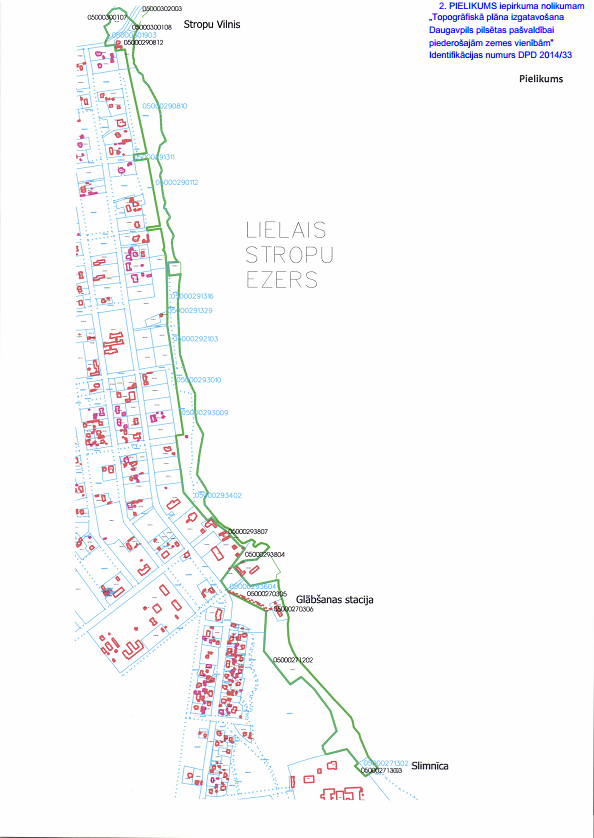 